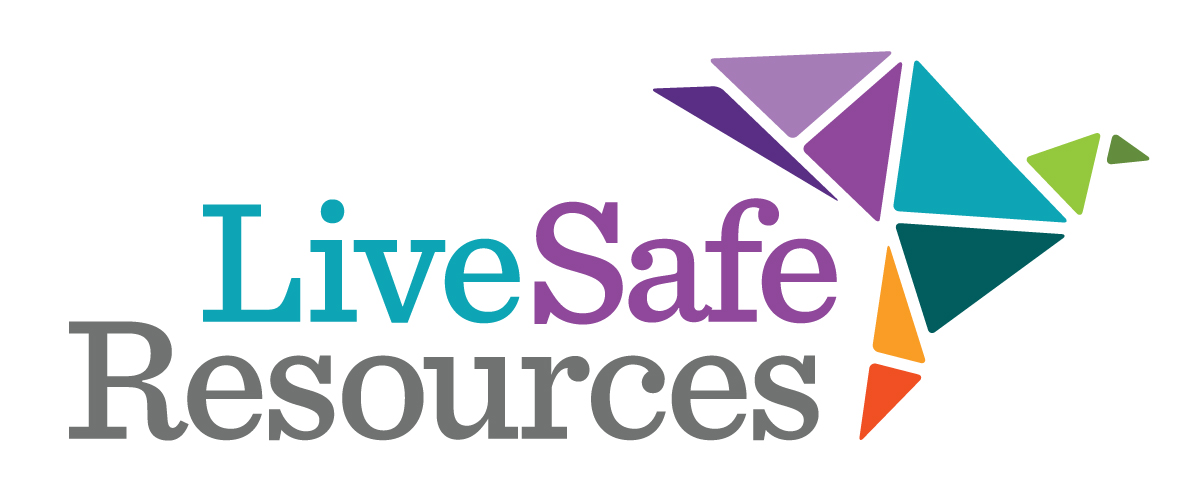 2023-2024 Corporate Partners With more than 100 years’ history serving women and their children through our roots as the YWCA of Northwest Georgia, the expert team at LiveSafe Resources works each day to mitigate the impact of domestic violence and sexual assault in our community. Our mission is focused on serving and supporting those who are impacted by abuse and assault, providing safety and healing that they might recover and claim the lives of hope and independence they deserve. We are proud to serve not only women and their children, but victims of all genders, races and origins from metro Atlanta and beyond.  To serve this cause requires an army of experts in trauma-informed care, navigating the justice system, and more. Our staff and advocates provide an array of services like temporary protective orders, counseling, emergency shelter, long-term transitional housing, and specialized support for elders, the disabled, cold-case sexual assaults, and more. Our highly trained, sexual assault nurse examiners and client advocates are on call 24/7, 365 days a year. LiveSafe Resources seeks to partner with corporate leaders who share our vision of a safe, caring community, free from the ravages of abuse. Our Corporate Partners commit to supporting our mission and key fundraising events for a full year, increasing our planning capabilities and staff efficiency. This greatly enhances our ability to build awareness in the community and focus on serving the thousands of people in our community who face trauma and hardship from abuse. As a Corporate Partner, you will receive year-long recognition for this premier level of support, as well as guaranteed sponsorship of our four major community events. We look forward to partnering with you!   Tribute to AchievementOur signature gala honoring top women of achievement, now in its 39th year! ‘Que & BrewFall’s best tailgate party, featuring live music, competition BBQ, and dozens of tasty brews.Project New StartOnline campaign supporting victims becoming survivors with a new start in life. A Fashion AffairOur newest event will feature a fabulous shopping soiree and fall fashion preview.Mission-focused SupportYour support dollars allow us to train more staff, provide more housing, feed more mothers and children, and bring important therapy, counseling, and healing to more victims of assault and abuse. To secure your package, contact Cindy Fennel at 678-303-4700 or cfennel@livesaferesources.org. Corporate Partner Packages 2023-2024Liberty Level								 $44,000A Fashion Affair – September 2023 (Vogue Sponsor)Que & Brew – October 2023 (Title Sponsor)  Project New Start – January 2024 (Campaign Partner) Tribute to Achievement – March 2024 (Title Sponsor) Mission Support of $7,000 Dignity Level								  $27,000A Fashion Affair – September 2023 (Trendsetter Sponsor)Que & Brew – October 2023 (Gold Level)  Project New Start – January 2024 (Guardian) Tribute to Achievement – March 2024 (Gold Level)  Mission Support of $3,000 Courage Level								  $16,000A Fashion Affair – September 2023 (Runway Sponsor)Que & Brew – October 2023 (Silver Level)  Project New Start – January 2024 (Defender) Tribute to Achievement – March 2024 (Silver Level)Mission Support of $500 Freedom Level								  $11,000A Fashion Affair – September 2023 (Style Sponsor)Que & Brew – October 2023 (Silver Level)  Project New Start – January 2024 (Advocate)  Tribute to Achievement March 2024 (Bronze Level)Justice Level							 	  $7,500A Fashion Affair – September 2023 (Style Sponsor)Que & Brew – October 2023 (Bronze Level)  Project New Start – January 2024 (Mentor)  Tribute to Achievement – March 2024 (Bronze Level)  Honor Level								  $3,600A Fashion Affair – September 2023 (Fashionista Sponsor)Que & Brew – October 2023 (Partner Level)  Project New Start – January 2024 (Donor)  Tribute to Achievement – March 2024 (Table Sponsor)  Liberty Level Corporate Partner						$44,000$44,000 supports our domestic violence emergency shelter for 40 individuals for three months. Our shelter provides basic needs like food, bedding, and utilities, and our highly trained staff support clients with safety planning, employment & transportation, school resources for children, and emotional support each day.   At the Liberty Level, your organization will receive the following:A Fashion Affair – Vogue SponsorSeptember 2023 ($7,000 Value)8 tickets to event with prime seating for Fashion Show (first tier)Acknowledgement on the invitation and special recognition from the podiumRecognition/Logo on event signage and in programsSocial media recognition leading up to eventSponsorship recognition in annual report & website ticketing page Que & Brew - Title SponsorOctober 2023  ($12,000 Value)14 tickets to Friday VIP/Sponsor Dinner14 Tickets for Saturday Beer Tasting and People’s Choice BBQ Most prominent logo placement on event banners, signage and t-shirtsNaming opportunities Emcee recognition from stage (multiple)Social media recognition in event promo postsSponsorship recognition in event marketing, annual report, ticketing pageProject New Start - Campaign Partner January 2024  ($3,000 Value)Recognition in campaign videos & social media posts (7 total)Sponsor Acknowledgement on website & in newsletter promos39th Tribute to Achievement - Title Sponsor March 2024  ($15,000 Value)Three tables of prime reserved seating  Acknowledgement on the invitation and remarks from the podiumLogo on event signage and screen projectionSocial media recognition Recognition in the event program and on Auction appSponsorship recognition in annual report & ticketing page Mission Support($7,000 Value)Partner recognition in our facilities, as well as our website, social media and annual report Provide key impact for our work with victims! Dignity Level Corporate Partner			  			       $27,000$27,000 supports three months of rental assistance for five families fleeing domestic violence to live in safety and security, away from abusive homes. This temporary support helps them build life skills, employment history, and credit, working toward full independence.At the Dignity Level, your organization will receive the following:A Fashion Affair – Trendsetter SponsorSeptember 2023 ($4,000 Value)6 tickets to Fashion ShowAcknowledgement on the invitation and special recognition from the podiumRecognition/Logo on event signage and in programsSocial media recognition leading up to eventSponsorship recognition in annual report & website ticketing page Que & Brew - Gold SponsorOctober 2023  ($8,000 Value)10 tickets to Friday VIP/Sponsor Dinner10 Tickets for Saturday Beer Tasting and People’s Choice BBQ Logo placement on event banners, signage and t-shirtsNaming opportunities (after Title sponsor)Emcee recognition from stage (multiple)Social media recognition in event promo postsSponsorship recognition in event marketing, annual report, ticketing pageProject New Start - Guardian January 2024  ($2,000 Value)Recognition in campaign videos & social media posts (5 total)Sponsor Acknowledgement on website & in newsletter promos39th Tribute to Achievement - Gold Sponsor March 2024  ($10,000 Value)Two tables of prime reserved seating  Acknowledgement on the invitation and special recognition from the podiumLogo on event signage and screen projectionSocial media recognition Recognition in the event program and on Auction appSponsorship recognition in annual report & website ticketing page Mission Support($3,000 Value)Partner recognition in our facilities, as well as our website, social media and annual report Provide key impact for our work with victims! Courage Level Corporate Partner	 					$16,000$16,000 provides one month of legal advocacy services to those seeking protection from abusers and stalkers. Our team collaborates with Cobb Legal Aid, the Magistrate Court, and Clerk’s Office to assist more than 2,000 people annually with a variety of legal needs related to domestic violence or stalking situations, including safety planning, temporary protective orders, and emergency legal assistance.  At the Courage Level, your organization will receive the following:A Fashion Affair – Runway SponsorSeptember 2023 ($2,500 Value)4 tickets to Fashion ShowAcknowledgement on the invitation and special recognition from the podiumRecognition/Logo on event signage and in programsSocial media recognition leading up to eventSponsorship recognition in annual report & website ticketing page ‘Que & Brew - Silver SponsorOctober 2023  ($6,000 Value)8 tickets to Friday VIP/Sponsor Dinner8 Tickets for Saturday Beer Tasting and People’s Choice BBQ Logo placement on event banners, signage, and t-shirtsSocial media recognition in event promo postsSponsorship recognition in event marketing, annual report, ticketing pageProject New Start - Defender January 2024  ($1,000 Value)Recognition in campaign videos & social media posts (3 total)Sponsor Acknowledgement on website & in newsletter promos39th Tribute to Achievement - Silver Sponsor March 2024  ($6,000 Value)One table of prime reserved seating  Acknowledgement on the invitation Logo on event signage and screen projectionSocial media recognition Recognition in the event program and on Auction appSponsorship recognition in annual report & website ticketing page Mission Support($500 Value)Partner recognition in our facilities, as well as our website, social media and annual report Provide key impact for our work with victims! Freedom Level Corporate Partner						$11,000$11,000 provides sexual assault forensic exams for eleven victims in our private medical facility. Our team, composed of a certified sexual assault nurse examiner (SANE) and victim advocate, provides compassionate care including treatment for injuries, as well as STD and pregnancy prevention. At the Freedom Level, your organization will receive the following:A Fashion Affair – Style SponsorSeptember 2023 ($1,000 Value)2 tickets for Fashion ShowRecognition/Logo on event signage and in programsSponsorship recognition in annual report & website ticketing page ‘Que & Brew - Silver SponsorOctober 2023  ($6,000 Value)8 tickets to Friday VIP/Sponsor Dinner8 Tickets for Saturday Beer Tasting and People’s Choice BBQ Logo placement on event banners, signage, and t-shirtsSocial media recognition in event promo postsSponsorship recognition in event marketing, annual report, ticketing pageProject New Start - Advocate January 2024  ($500 Value)Recognition in campaign social media posts (2 total)Name on campaign landing page & in newsletter promos39th Tribute to Achievement - Bronze Sponsor March 2024  ($3,500 Value)One table of prime reserved seating  Acknowledgement on the invitation Logo on event signage and screen projectionRecognition in the event program and on Auction appSponsorship recognition in annual report & website ticketing page Mission SupportNot included but you still receive Corporate Partner recognition in our facilities, as well as our website, social media and annual report. Justice Level Corporate Partner							$7,500$7,500 provides three elder abuse clients with one-on-one advocacy services and two months of housing support, helping them establish a new home, away from abuse. At the Justice Level, your organization will receive the following:A Fashion Affair – Style SponsorSeptember 2023 ($1,000 Value)2 tickets to Fashion ShowRecognition/Logo on event signage and in programsSponsorship recognition in annual report & website ticketing page ‘Que & Brew - Bronze SponsorOctober 2023  ($2,750 Value)6 tickets to Friday VIP/Sponsor Dinner6 Tickets for Saturday Beer Tasting and People’s Choice BBQ Logo placement on event banners, signage and t-shirtsSponsorship recognition in event marketing, annual report, ticketing pageProject New Start - Mentor January 2024  ($250 Value)Recognition in campaign social media postName on campaign landing page & in newsletter promos39th Tribute to Achievement - Bronze Sponsor March 2024  ($3,500 Value)One table of prime reserved seating  Acknowledgement on the invitation Logo on event signage and screen projectionRecognition in the event program and on Auction appSponsorship recognition in annual report & website ticketing page Mission SupportNot included but you still receive Corporate Partner recognition in our facilities, as well as our website, social media and annual report.Honor Level Corporate Partner							$3,600$3,600 provides 36 one-on-one, counseling sessions, helping victims who have experienced domestic violence or sexual assault with healing and closure.At the Honor Level, your organization will receive the following:A Fashion Affair – Fashionista SponsorSeptember 2023 ($300 Value)2 tickets to Fashion ShowRecognition in event programs‘Que & Brew - Partner SponsorOctober 2023  ($1,250 Value)4 tickets to Friday VIP/Sponsor Dinner4 Tickets for Saturday Beer Tasting and People’s Choice BBQ Name placement on signage and t-shirtsSponsorship recognition in annual report, ticketing pageProject New Start - Donor January 2024  ($50 Value)Recognition in campaign donor list39th Tribute to Achievement - Table Sponsor March 2024  ($2,000 Value)One table of reserved seating  Recognition in the event program Sponsorship recognition in annual report Mission SupportNot included but you still receive Corporate Partner recognition in our facilities, as well as our website, social media and annual report.